静岡県立吉田特別支援学校　　　　　　　　　　　　　　　　令 和 ５ 年 度　Ｎｏ. ２　　　　　　　　　　　　　　　　　　　　　　　　　　　　令 和 ５ 年 ７ 月 ７ 日　　　　　　　　　　　　　　　　　　　　　　　　　　　　文 責 　　キャリア教育課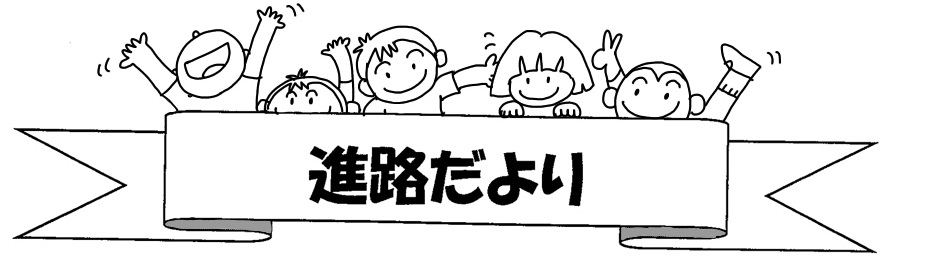 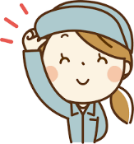 ＜福祉事業所（就労継続支援Ｂ型＞車の部品の組み立て、シール貼り、箱詰め、ＤＶＤの分別など事業所によって作業内容が異なります。どんな仕事が適しているか、通勤はできるか等を考えながら実習先を検討してきました。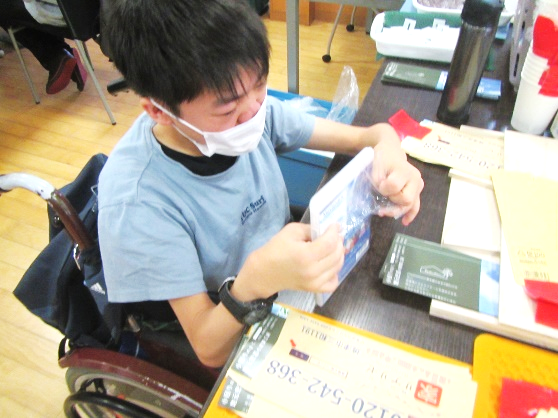 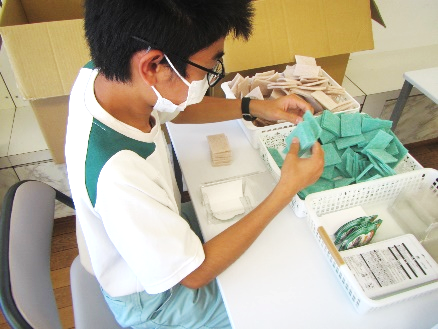 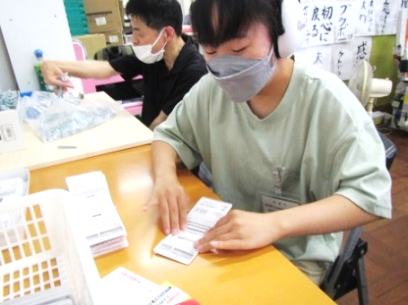 ＜福祉事業所（生活介護）＞活動内容は事業所により異なりますが、ウォーキング（集団の学習）や作業（個別の学習）を行うところが多いです。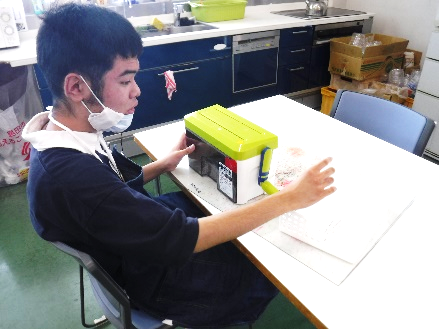 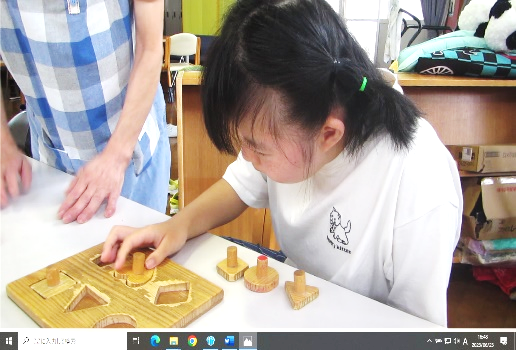 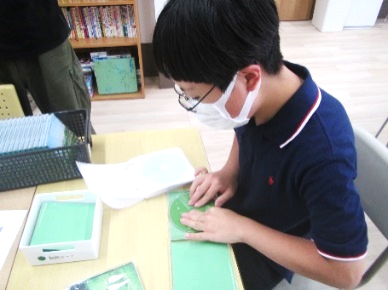 ＜一般企業＞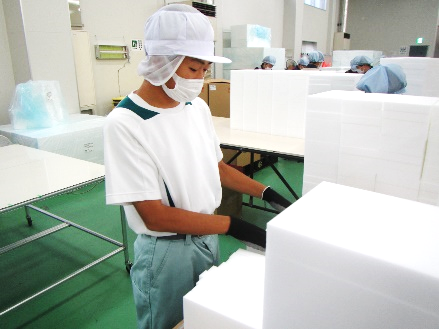 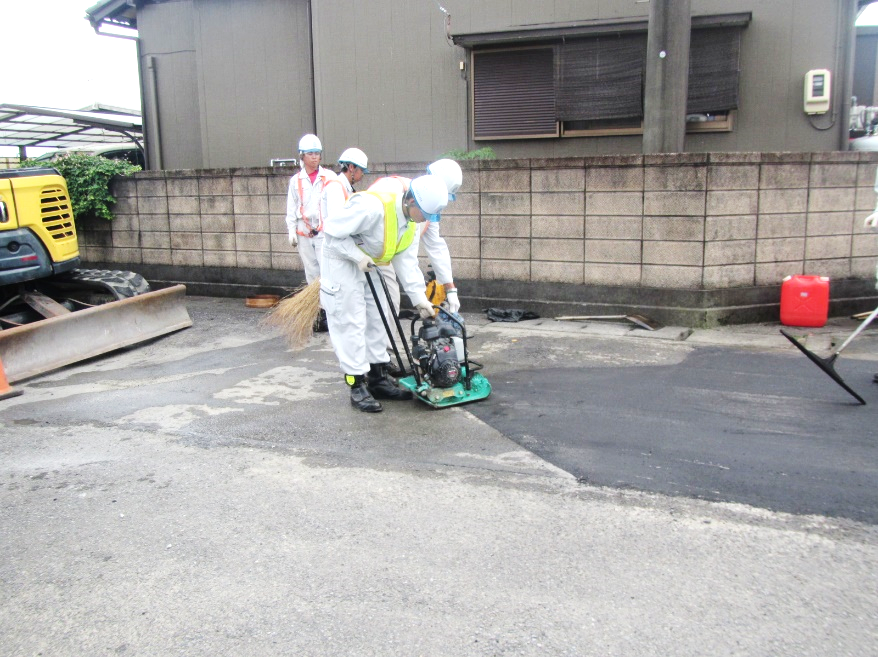 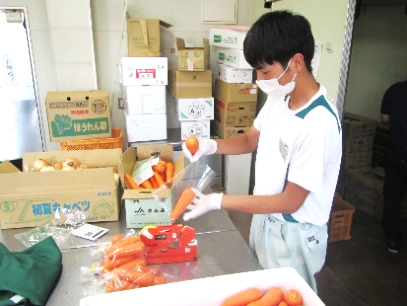 〈　事業所一斉説明会について　〉※参加希望の受付は終了しましたが、参加されたい場合は担任へ御相談下さい。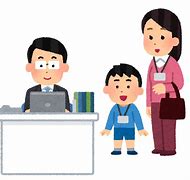 ・以前配布しました、福祉施設一覧に事業所の詳細が載っていますので、御確認下さい。高等部だけでなく、小学部・中学部の保護者の皆様も早い段階から色々な事業所を知ることが、お子さまの将来の“望む暮らし”や“豊かな生活”に繋がります。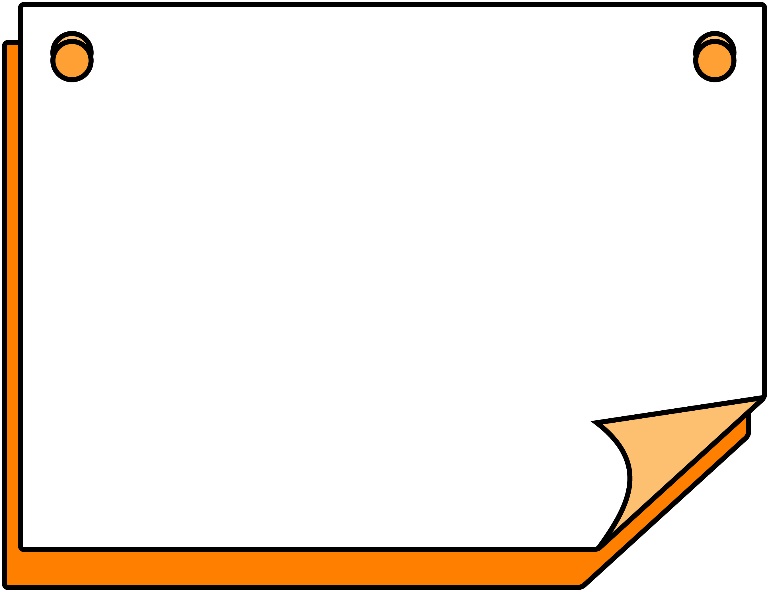 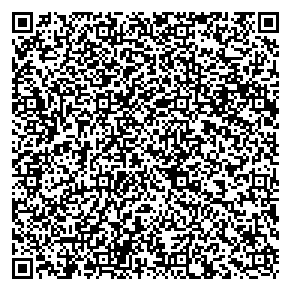 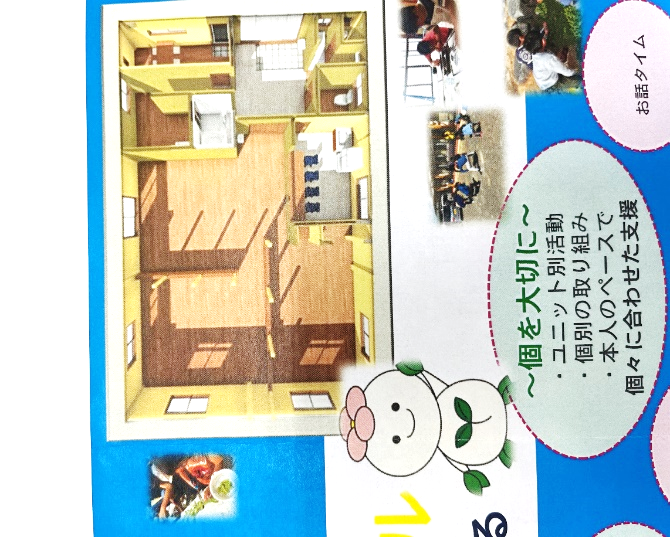 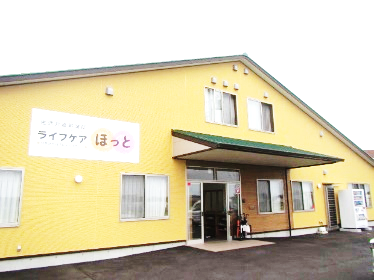 日時７月20日（木）７月20日（木）日時＜第１部＞１０：００　～　１１：１５〔小学部・高等部１年生〕＜第２部＞１１：１５～１２：３０〔中学部・高等部２年生〕場所吉田特別支援学校　体育館吉田特別支援学校　体育館内容〔参加事業所〕吉田町、牧之原市、島田市、焼津市等の福祉事業所、各市町福祉課各事業所の方と直接話すことができる機会です。興味のある事業所のブースを訪ね、活動内容や利用状況だけでなく、今身に付けておくべき力など、直接伺うことができます。〔参加事業所〕吉田町、牧之原市、島田市、焼津市等の福祉事業所、各市町福祉課各事業所の方と直接話すことができる機会です。興味のある事業所のブースを訪ね、活動内容や利用状況だけでなく、今身に付けておくべき力など、直接伺うことができます。